Your Modern Family’s Room by Room Detailed Cleaning Guide: 

MONDAY- DINING ROOM: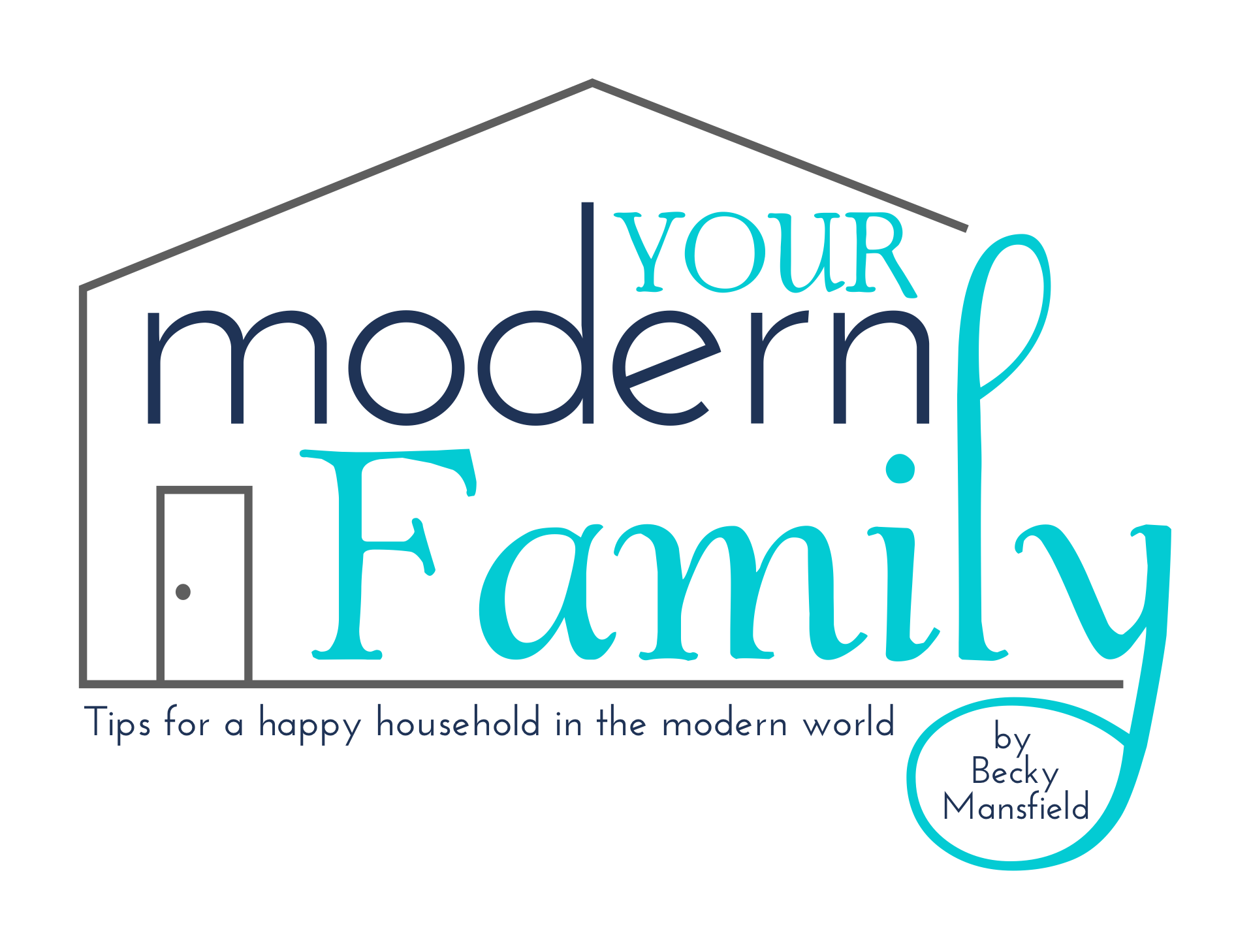 Dust the table.Dust the chairs.Dust the chandelier/ lighting fixture (its all about details)Wipe down the switch plates.Clean the shutters/blinds.Clean the windows.Clean the baseboards (I’ve read that a dryer sheet works wonders for this job)Wash the floors.  (I do a ‘quicker’ weekly cleaning and then once a month I will clean them on my hands & knees)
MONDAY- FRONT PORCH:  (yes, we are doing this one on Monday, too)Sweep the porch (and porch steps) with a broom – move furniture to do this.Get rid of any spider websCare for any plants.Wipe down the banistersDust the furniture (I just use a damp rag)TUESDAY- FOYER:Use a broom/Swiffer and get all of the areas. (don’t miss the edges)Wipe down the switch plates.Clean the shutters/blindsClean the windows.Clean the baseboards 
WEDNESDAY- KITCHENKITCHEN:Wipe down the cabinets.Clean out at least ONE drawer and ONE cabinet a week. (That means taking everything out and cleaning it, then putting it back in and reorganizing it).Clean your countertopsClean your chandelierClean your kitchen table (sanitize it) 
Clean out your kitchen sink  
Clean the “hot spot” – your pile of papers and mail! 
Wipe down the switch plates.Clean the shutters/blinds.Clean the windows.Clean the baseboards (focus on the areas under the cabinets and kitchen table)
THURSDAY- BATHROOMS:Clean the toilets. The whole thing: (starting with the handle…) Handle, Seat, Rim, Inside of bowl, base and floor. 
Clean the sinks and vanity.Clean the shower and bathtub and the toys inside of the shower/bathtub.
FRIDAY- LIVING ROOM/FAMILY ROOM:VacuumClean throw pillows and blankets (wash them if they need it).Clean wooden furnitureClean fireplaceClean lights and lampshadesClean television screen and box.Shutters/blinds/window seals all need to be cleaned.Picture frames need to be dusted.Check the corners of the room (ceilings too) for spider-webs.Clean UNDER the cushions on the couches.Vacuum the edges of the carpet (use your vacuum extension)